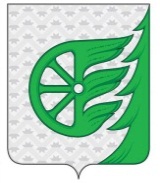 СОВЕТ ДЕПУТАТОВ ГОРОДСКОГО ОКРУГА ГОРОД ШАХУНЬЯНИЖЕГОРОДСКОЙ ОБЛАСТИР Е Ш Е Н И ЕОт 27 ноября 2020 года                                                                                                                    № 48-8Об отмене  Решения Поселкового Совета рабочего поселка Вахтан Шахунского муниципального района Нижегородской области от 25.06.2010 № 6-6 «О нормах предоставления земельных участков на территории муниципального образования рабочий поселок Вахтан Шахунского муниципального района Нижегородской области»В целях приведения в соответствие с действующим законодательством,Совет депутатов решил:1. Решение Поселкового Совета рабочего поселка Вахтан Шахунского муниципального  района Нижегородской области от 25.06.2010 № 6-6  «О нормах предоставления земельных участков  на территории муниципального образования рабочий поселок Вахтан Шахунского муниципального района Нижегородской области» отменить.2. Настоящее решение подлежит опубликованию в газете «Знамя труда» и размещению на официальном сайте администрации городского округа город Шахунья Нижегородской области.Глава местного самоуправления городского округа город Шахунья Нижегородской области                                                                                           Р.В. Кошелев